Cal MediConnect		Behavioral Health Plan Contact Card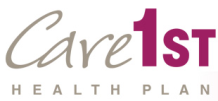 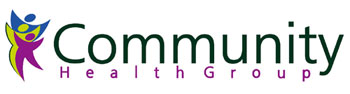 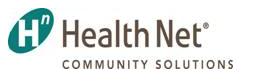 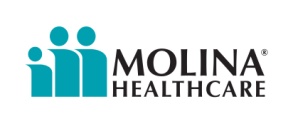 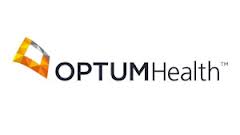 Care1st Health PlanCommunity Health GroupHealth NetMolina HealthcareMember Services1-855-905-38251-800-244-44301-855-464-35721-888-665-4621Websitewww.Care1st.comwww.Chgsd.comwww.HealthNet.comwww.MolinaHealthcare.comProvider Websitehttps://www.care1st.com/ca/calmediconnect/provider.asphttp://www.chgsd.com/providerServices.aspxhttps://www.healthnet.com/portal/provider/home.ndohttp://www.molinamedicare.com/en-us/providers/pages/ provider_splash.aspx?E=true 24-Hour Nurse Line1-855-905-38251-800-647-69661-800-893-55971-888-275-8750Pharmacy Line(formulary available online)1-855-905-38251-800-788-29491-800-867-65641-800-526-8196Transportation1-855-905-38251-800-224-77661-855-464-35721-888-665-4621Language Assistance Services1-855-905-38251-800-224-7766TTY: 1-855-266-45841-855-464-3572TTY: 7111-888-665-4621TTY: 1-800-479-3310Behavioral Health Services1-855-321-22111-800-404-33321-855-464-3572TTY: 7111-888-665-4621Behavioral Health Claims AddressCare 1stP.O. Box 30760Salt Lake City, UT 84130-0760Community Health GroupP.O. Box 210157Chula Vista, CA 91921MHNP.O. Box 14621Lexington, KY 40512-4621Molina HealthcareP.O. Box 22702Long Beach, CA  90801***Access and Crisis Line available 24/7: 1-888-724-7240******Access and Crisis Line available 24/7: 1-888-724-7240******Access and Crisis Line available 24/7: 1-888-724-7240******Access and Crisis Line available 24/7: 1-888-724-7240******Access and Crisis Line available 24/7: 1-888-724-7240***